A Day in the Life of the Hudson River 10/20/16 Data(Salt Front ~HR RM 80)RIVER MILE East River 2.3– Cut out at Pier 5, Brooklyn Bridge ParkChristina Tobitsch, Brooklyn Bridge Park Conservancy & St. Frances Afterschool Program - 12 - 6th graders & 3 adults4041’41.5” N – -74.00’0.17” W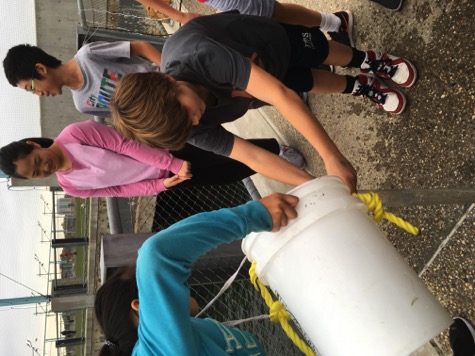 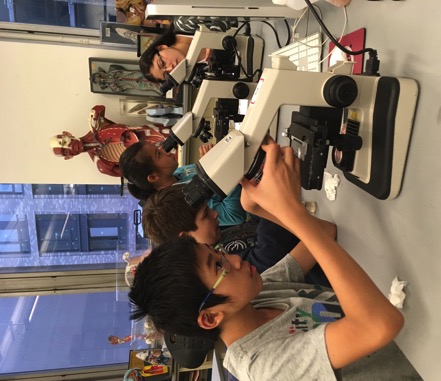 Location: Pier 5  of Brooklyn Bridge Park, south of the Manhattan Bridge and south of the boat marina and in front o the soccer field. Area: Developed set of piersSurrounding Land Use: Urban residential and park landSampling Site: Rocky shoreline, rip rapPlants in area: no plants noted in waterWater depth: River Bottom –unknownPlants in area – Some algae collected in plankton tows and fish trapsITEMTimeTimeReading 1Reading 2CommentsPhysicalAir Temperature4:43 PM4:43 PM21C70 F4:47 PM21.5F71 FWind Speed4:45 PM4:45 PMBeaufort 2Cloud Cover4:46 PM 4:46 PM overcastWeather todayQuick drizzle at 5PMQuick drizzle at 5PMQuick drizzle at 5PMQuick drizzle at 5PMQuick drizzle at 5PMWeather last 3 daysWarm and dry, yesterday abnormally hot!Warm and dry, yesterday abnormally hot!Warm and dry, yesterday abnormally hot!Warm and dry, yesterday abnormally hot!Warm and dry, yesterday abnormally hot!Water SurfaceChoppyWater Temp.4:50 PM20C20C5:30 PM18.6C65.48 F18.6C65.48 F18.4C65.12 FTurbidity – site tube5:00 PM>60 cm>60 cmTube was only 60 cmChemicalDO – tablet (LaMotte test kit)5:38PM20 C20 C5.0 mg/L55 % saturatedpH – meter5:54 PM 77Salinity – hydrometer5:00 PM30 ppt30 pptNitrates  LaMotte5:51 PM3 ppm3 ppmPhosphates LaMotte5:48 PM2 ppm2 ppmAmmonia 5:53 pm1 ppm1 ppmMacroCatch – 2 minnow traps and 2 oyster cagesTube wormGolden Star Tunicate6NR6NRDIV – 5TOTALS – unable to specifySea SquirtsmanymanyBlue mussel 111.5 cmMud crabs33<3cm1 M, 1 F, 1 unknownOther ItemsShipping- commercial 4:40 PMBlack/WhiteBlack/WhiteNorthLight4:40 PMBlue/WhiteBlue/WhiteNorthLoadedShipping - Recreational4:42 PMWater Taxi/YellowWater Taxi/YellowNorthLightObservationsMore trash and debris floating in the water than usual. Very little plankton found under the microscopes, perhaps because of all the debris.Birds – mainly gulls overheadMore trash and debris floating in the water than usual. Very little plankton found under the microscopes, perhaps because of all the debris.Birds – mainly gulls overheadMore trash and debris floating in the water than usual. Very little plankton found under the microscopes, perhaps because of all the debris.Birds – mainly gulls overheadMore trash and debris floating in the water than usual. Very little plankton found under the microscopes, perhaps because of all the debris.Birds – mainly gulls overheadMore trash and debris floating in the water than usual. Very little plankton found under the microscopes, perhaps because of all the debris.Birds – mainly gulls overhead